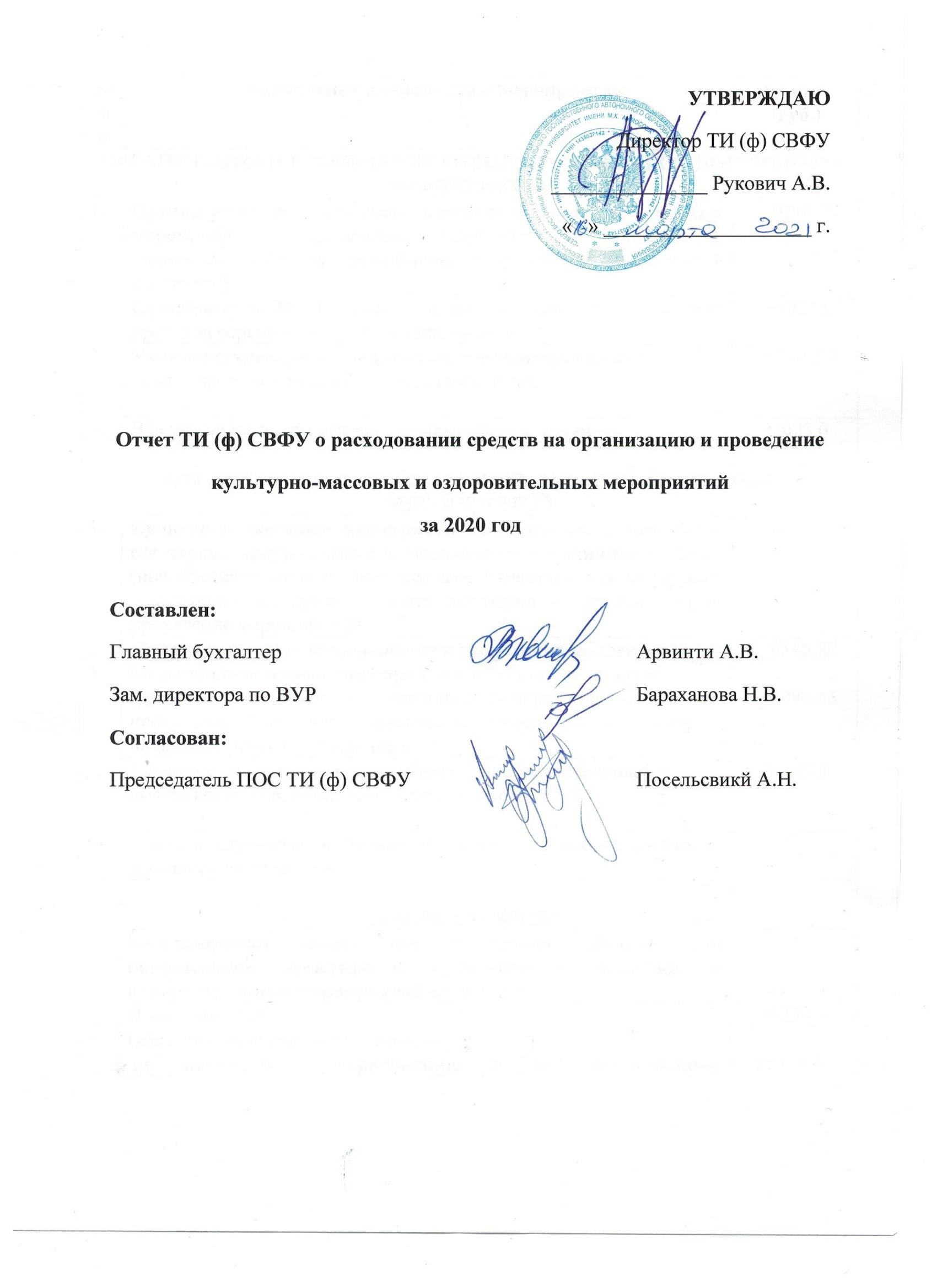 № п/п№ п/пНаправление направления/ мероприятияСумма(руб.)ОРГАНИЗАЦИЯ И ПРОВЕДЕНИЕ ОЗДОРОВИТЕЛЬНЫХ (СПОРТИВНЫХ) МЕРОПРИЯТИЙОРГАНИЗАЦИЯ И ПРОВЕДЕНИЕ ОЗДОРОВИТЕЛЬНЫХ (СПОРТИВНЫХ) МЕРОПРИЯТИЙОРГАНИЗАЦИЯ И ПРОВЕДЕНИЕ ОЗДОРОВИТЕЛЬНЫХ (СПОРТИВНЫХ) МЕРОПРИЯТИЙОРГАНИЗАЦИЯ И ПРОВЕДЕНИЕ ОЗДОРОВИТЕЛЬНЫХ (СПОРТИВНЫХ) МЕРОПРИЯТИЙ1.1.Организация и проведение оздоровительных, спортивных мероприятий  (проведение оздоровительных мероприятий, оплата договоров за организацию и проведение мероприятий института)119218,202.2.Приобретение МТЦ (грамот, медалей, кубков для награждения призеров соревнований, инвентаря, формы)114723,03. 3. Участие студентов в выездных соревнованиях (проезд, командировочные расходы, орг. взносы и т.п.)57765,904.4.Витаминизация студентов , комплектация аптечек79023,0ОРГАНИЗАЦИЯ И ПРОВЕДЕНИЕКУЛЬТУРНО-МАССОВЫХ МЕРОПРИЯТИЙОРГАНИЗАЦИЯ И ПРОВЕДЕНИЕКУЛЬТУРНО-МАССОВЫХ МЕРОПРИЯТИЙОРГАНИЗАЦИЯ И ПРОВЕДЕНИЕКУЛЬТУРНО-МАССОВЫХ МЕРОПРИЯТИЙОРГАНИЗАЦИЯ И ПРОВЕДЕНИЕКУЛЬТУРНО-МАССОВЫХ МЕРОПРИЯТИЙ1.1.Культурно-массовые мероприятия общежития, в том числе конкурсы, приуроченные к памятным и праздничным датам (приобретение призов, приобретение инвентаря для конкурсов, сувернирной продукции, оплата договоров на организацию и проведение мероприятий)95429,122. 2. Оплата договоров руководителям творческих коллективов 270145,803.3.Культурно-массовые мероприятия, в том числе конкурсы (аренда помещений, сувенирная и наградная продукция, печатная продукция, оформление, расходные материалы, оплата договоров на организацию и проведение и т.п.)748089,554.4.Развитие творческих коллективов (приобретение аппаратуры, пошив костюмов, командировочные расходы и т.п.)293622,05.5.Участие студентов в культурно- массовых мероприятиях за пределами института0ИНЫЕ РАСХОДЫИНЫЕ РАСХОДЫИНЫЕ РАСХОДЫИНЫЕ РАСХОДЫ1.Командировки сотрудников с целью обучения по направлению организации культурно - массовых и оздоровительных мероприятий студентовКомандировки сотрудников с целью обучения по направлению организации культурно - массовых и оздоровительных мероприятий студентов02.НДФЛ по ГПХНДФЛ по ГПХ47259,03.Обязательные страховые взносы по пенсионному страхованию и по медицинскому страхованиюОбязательные страховые взносы по пенсионному страхованию и по медицинскому страхованию89434,144.Интернет- банкингИнтернет- банкинг26871,0ИТОГО:ИТОГО:ИТОГО:1 915 580,71